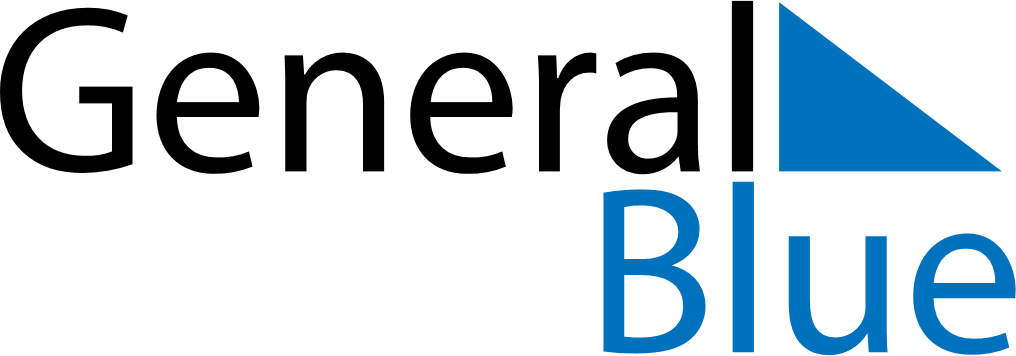 January 2019January 2019January 2019BelarusBelarusSundayMondayTuesdayWednesdayThursdayFridaySaturday12345New Year’s Day6789101112Christmas Day13141516171819202122232425262728293031